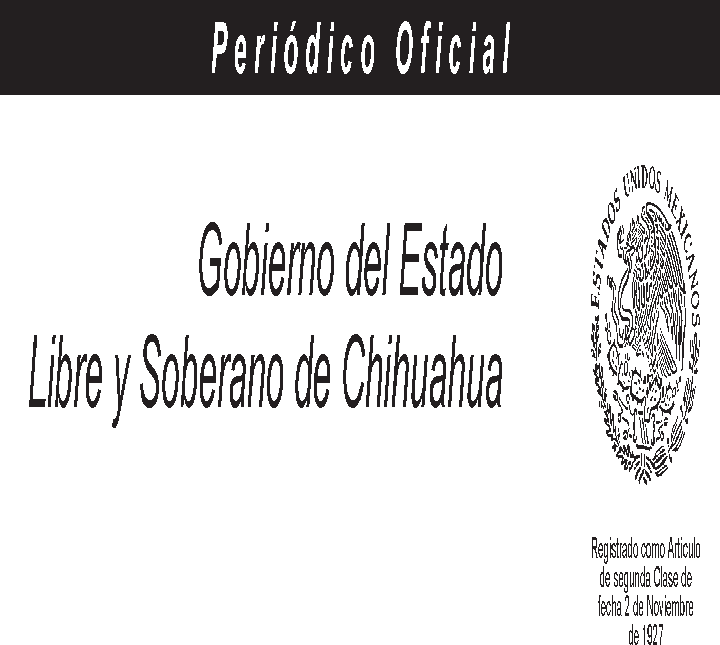 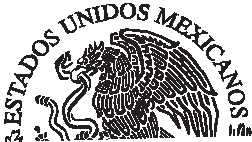 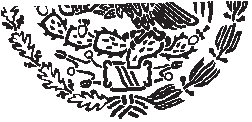 Todas las leyes y demás disposiciones supremas son obligatorias por el sólo hecho de publicarse en este Periódico.Responsable: La Secretaría General de Gobierno. Se publica los Miércoles y Sábados.Chihuahua, Chih., jueves 31 de diciembre de 2020.	No. 105ARTÍCULO SEGUNDO.- Para efectos del presente Decreto, se entenderá por:Medidas para la Optimización: Medidas para la Optimización de Recursos en el Estado de Chihuahua, según Acuerdo N° 156/2019, publicado en el Periódico Oficial del Estado el sábado 31 de agosto de 2019.3Adecuaciones Presupuestarias: Las modificaciones a los calendarios de ministraciones presupuestales, las reasignaciones, ampliaciones y reducciones al Presupuesto de Egresos del Estado y las liberaciones anticipadas de gasto público calendarizado, realizadas por el Ejecutivo Estatal a través de la Secretaría de Hacienda, siempre que permitan un mejor cumplimiento de los objetivos y metas de los Programas presupuestarios a cargo de los ejecutores de gasto.Adeudos de Ejercicios Fiscales Anteriores (ADEFAS): Asignaciones destinadas a cubrir las erogaciones devengadas y pendientes de liquidar al cierre del ejercicio fiscal anterior, derivadas de la contratación  de bienes y servicios requeridos en el desempeño de las funciones de los entes públicos, para las cuales existió asignación presupuestal con saldo disponible al cierre del ejercicio fiscal en que se devengaron.Ahorros Presupuestarios: Los remanentes de recursos generados, una vez que se ha dado cumplimiento a los objetivos y metas de los Programas presupuestarios.Amortización de la Deuda Adquirida y Disminución de Pasivos: Representa la cancelación mediante pago o cualquier forma por la cual se extinga o disminuya la obligación principal de los pasivos contraídospor el Gobierno del Estado.Armonización: La revisión, reestructuración y compatibilización de los modelos contables vigentes a nivel nacional, a partir de la adecuación y fortalecimiento de las disposiciones jurídicas que rigen, de los procedimientos para el registro de las operaciones, de la información que deben generar los sistemas de contabilidad gubernamental y de las características y contenido de los principales informes de rendición de cuentas.Análisis Costo y Beneficio: Evaluación de los programas y proyectos de inversión a que se refiere al artículo 13, fracción III de la Ley de Disciplina Financiera de las Entidades Federativas y los Municipios, que considera los costos y beneficios directos e indirectos que los programas y proyectos generan para la sociedad, expresada la valoración en términos monetarios de dichos costos y beneficios.Ayudas y Subsidios: Las asignaciones de recursos federales o estatales, previstos en los presupuestos de los entes públicos, que se otorgan a los diferentes sectores de la sociedad, para fomentar el desarrollo de actividades sociales o económicas prioritarias de interés general.Balance Presupuestario: La diferencia entre los ingresos totales incluidos en la Ley de Ingresos y los gastos totales considerados en el Presupuesto de Egresos del Estado, con excepción de la amortización de la deuda.Balance Presupuestario de Recursos Disponibles: La diferencia entre los Ingresos de libre disposición, incluidos en la Ley de Ingresos, más el Financiamiento Neto y los Gastos no etiquetados considerados en el Presupuesto de Egresos, con excepción de la amortización de la deuda.Capítulo del Gasto Público: Es el mayor nivel de agregación del Clasificador por Objeto del Gasto que identifica el conjunto homogéneo y ordenado de los bienes y servicios requeridos por los entes públicos.Concepto de Gasto Público: Son subconjuntos homogéneos y ordenados en forma específica, producto de la desagregación de los bienes y servicios, incluidos en cada Capítulo del Gasto.Contrato de Asociación Público Privada: Documento en el que se establecen los mecanismos y condiciones para regular una relación contractual de largo plazo, entre instancias del sector público y del sector privado,  para  la  prestación  de  servicios  al  sector  público,  mayoristas,intermediarios o al usuario final y en los que se utilice infraestructura proporcionada total o parcialmente por el sector privado con objetivos que aumenten el bienestar social y los niveles de inversión en el país, a través de proyectos de asociación públicos.Clasificación Funcional del Gasto Público: Agrupa los gastos según los propósitos u objetivos socioeconómicos que persiguen los diferentes entes públicos. Presenta el gasto público según la naturaleza de los servicios gubernamentales brindados a la población. Con dicha clasificación se identifica el presupuesto destinado a finalidades de: Gobierno, Desarrollo Social, Desarrollo Económico y Otros no Clasificados; permitiendo determinar los objetivos generales de las políticas públicas y los recursos financieros que se asignan para alcanzarlos.Clasificador por Objeto del Gasto Público: Permite una clasificación de las erogaciones, consistente con criterios internacionales y con criterios contables; claros, precisos, integral y útil que posibilita un adecuado registro y exposición de las operaciones y facilita la interrelación con las cuentas patrimoniales. Su propósito es el registro de los gastos que se realizan en el proceso presupuestario. Resume, ordena y presenta los gastos programados en el presupuesto, de acuerdo con la naturaleza de los bienes, servicios, activos  y pasivos financieros. Alcanza a todas lastransacciones que realizan los entes públicos para obtener bienes y servicios que se utilizan en la prestación de servicios públicos y en la realización de transferencias, en el marco del Presupuesto de Egresos.Clasificación por Fuente de Financiamiento: Permite identificar, a través del segmento de fuente de financiamiento y sus datos asociados,  el origen de los recursos utilizados en el ejercicio del gasto público. Identifica las diferentes fuentes de financiamiento con las que opera el Gobierno del Estado, dependiendo del ámbito de donde procedan (federales, fiscales y otros recursos).Clasificaciones del Gasto Público e Información Financiera: El Sistema de Contabilidad Gubernamental debe ser capaz de integrar y generar información contable, económica y presupuestaria, considerando, entre otros, los elementos básicos de la estructura contable y presupuestaria con el objeto de atender diferentes enfoques y necesidades de información, tanto en forma analítica como sintética que, en su conjunto, faciliten la toma de decisiones y el ejercicio de la función pública, permitiendo así la administración de los recursos públicos con honradez, eficiencia, economía, eficacia y transparencia.Clasificación Económica de los Ingresos, de los Gastos y del Financiamiento de los Entes Públicos: La Clasificación Económica de las transacciones de los entes públicos permite ordenar a estas de acuerdo con su naturaleza económica, con el propósito general de analizar y evaluar el impacto de la política y gestión fiscal y sus componentes sobre la economía en general.Clasificación Administrativa del Gasto Público: Tiene como propósitos básicos identificar las unidades administrativas a través de las cuales se realiza la asignación, gestión y rendición de los recursos financieros públicos, así como establecer las bases institucionales y sectoriales para la elaboración y análisis de las estadísticas fiscales, organizadas y agregadas, mediante su integración y  consolidación, tal como lo requieren las mejores prácticas y los modelos universales establecidos en la materia. Esta clasificación, además, permite delimitar con precisión el ámbito de sector público de cada orden de gobierno y, por ende, los alcances de su probable responsabilidad fiscal y cuasi fiscal.Clasificación Programática: Técnica presupuestaria que pone especial atención a las actividades que se realizan más que a los bienes y servicios que se adquieren. Contiene un conjunto armónico de programas, proyectos y metas que se deben llevar a cabo en corto plazo y permite laracionalización en el uso de recursos al determinar objetivos y metas; asimismo, identifica responsables de programa y establece las acciones concretas para obtener los fines deseados.Criterios Generales de Política Económica: Documento enviado por el Ejecutivo Federal al Congreso de la Unión, en los términos del artículo 42, fracción III, inciso a), de la Ley Federal de Presupuesto y Responsabilidad Hacendaria, el cual sirve de base para la elaboración de la Ley de Ingresos y el Presupuesto de Egresos de la Federación, mediante el cual se explican las medidas de política fiscal que se utilizarán para el logro de los objetivos, las estrategias y metas, así como las acciones que correspondan a otras políticas que impacten directamente en el desempeño de la economía. Asimismo, se deberán exponer los costos fiscales futuros de las iniciativas de ley o decreto relacionadas con las líneas generales de política a que se refiere este artículo, acompañados de propuestas para enfrentarlos.Clave Presupuestal: Codificación que ordena, clasifica y sistematiza la información del Presupuesto de Egresos de acuerdo con los componentes o elementos pertenecientes a las clasificaciones administrativa, funcional-programática, económica y geográfica. Asimismo, permite la vinculación entre la planeación, programación y presupuestación con el ejercicio ycontrol de los recursos públicos.Actividad: Segmento de la Clave Presupuestal en la cual se identifica a los sujetos sociales prioritarios y los factores de vulnerabilidad que enfrentan.CONAC: Consejo Nacional de Armonización Contable.Dependencias: Las Secretarías, Coordinaciones, Órganos Desconcentrados y demás Unidades Administrativas que dependan directamente del Poder Ejecutivo Estatal.Deuda Pública: Cualquier financiamiento contratado por los entes públicos.Deuda Contingente: Cualquier financiamiento sin fuente o garantía de pago definida, que sea asumida de manera solidaria o subsidiaria por las Entidades Federativas con sus Municipios, organismos descentralizados y empresas de participación estatal mayoritaria y fideicomisos, locales o municipales, y por los propios Municipios con sus respectivos organismos descentralizados y empresas de participación municipal mayoritaria.Disponibilidad Presupuestaria: Los recursos públicos del Presupuesto de Egresos del Estado de los que disponen los ejecutores de gasto, conforme a las ministraciones de los mismos, hasta que son devengados, conforme a los conceptos previstos de gasto correspondiente.Ejes Rectores: Corresponde a los establecidos en el Plan Estatal de Desarrollo 2017-2021, que define en forma vertical los temas o sectores de atención en los que se plantean los objetivos, estrategias y líneas de acción que el gobierno desarrollará para responder a las necesidades que demanda el desarrollo social y económico del Estado.Ejes Transversales: Corresponde a los establecidos en el Plan Estatal de Desarrollo 2017-2021, que definen las prioridades de  un  gobierno centrado en la persona, dando preferencia de atención a las personas en situación de pobreza; el respeto, fomento y protección a los derechos humanos; así como aquellas acciones relacionadas con la transparencia y el combate a la corrupción; fomentando la participación ciudadana, la reforma del poder y la democracia efectiva, que implica una manera distinta de realizar el quehacer gubernamental.Ejercicio Fiscal o Presupuestal: El periodo comprendido del 1º de enero al 31 de diciembre de cada año.Enfoque Social: Ubicar a la política social como instrumento de acción para disminuir las brechas de desigualdad, que genere oportunidades de desarrollo a quienes menos tienen, permita atender de manera prioritaria a los grupos más vulnerables de la sociedad y genere las oportunidades de desarrollo para todos, en especial para los grupos cuyo rezago los coloca en vulnerabilidad.Entes Públicos: Los Poderes Ejecutivo, Legislativo y Judicial; Organismos Autónomos por disposición constitucional; Municipios del Estado; Entidades de la Administración Pública Paraestatal y Organismos Desconcentrados del Poder Ejecutivo Estatal.Entes Fiscalizadores: La Auditoría Superior de Estado y la Auditoría Superior de la Federación.Entidades Paraestatales: Los Organismos Descentralizados, Empresas de Participación Estatal, Empresas de propiedad del Estado y Fideicomisos Públicos y Empresas Públicas que conforman la Administración Pública Paraestatal.Estructura Orgánica: Este segmento identifica la estructura organizacional autorizada para los diferentes entes públicos que conforman el Gobierno del Estado de Chihuahua. Se integra por siete niveles de agregación que son: el Órgano de Gobierno o Poder, Dependencia, Subsecretaría, Coordinación, Dirección, Departamento y Oficina.Evaluación: Análisis sistemático y objetivo de los programas del gobierno que tiene como finalidad determinar la pertinencia y el logro de sus objetivos y metas, así como su eficiencia, eficacia, calidad, resultados, impacto y sostenibilidad.Financiamiento: Toda operación constitutiva de un pasivo, directo o contingente, de corto, mediano o largo plazo, a cargo de los entes públicos, derivada de un crédito, empréstito o préstamo, incluyendo arrendamientos y factorajes financieros o cadenas productivas, independientemente de la forma mediante la cual se instrumente.Financiamiento Neto: La diferencia entre las disposiciones realizadas de un financiamiento y las amortizaciones efectuadas de la Deuda Pública.XL. Función Pública: La Secretaría de la Función Pública.XLI. Fuente de pago: Los recursos utilizados por los entes públicos para el pago de cualquier financiamiento u obligación.XLII. Igualdad (Principio  de…): Posibilidad y  capacidad  de  ser titulares cualitativamente de los mismos derechos, sin importar las diferencias del género al que pertenezcan.XLIII. Gasto Público: Son erogaciones previstas en el presupuesto de egresos de los entes públicos y Municipios, aprobado por concepto de: gasto corriente, inversión física y financiera, pago de pasivos o deuda pública, así como el pago de los daños causados por responsabilidad patrimonial. Asimismo, aquellas erogaciones de recursos públicos que realicen las personas físicas y morales y organizaciones de la sociedad civil.XLIV. Gasto Corriente: Las erogaciones en bienes y servicios destinados a la ejecución de los Programas presupuestarios y actividades institucionales acargo de los entes públicos. Incluye los recursos públicos que se ministran como transferencias a los Poderes, Órganos Autónomos y a Entidades Paraestatales del Gobierno del Estado de Chihuahua.XLV. Gasto de Capital: Las erogaciones en programas y proyectos que contribuyan a incrementar y preservar los activos fijos del Gobierno del Estado, necesarios para la prestación de bienes y servicios públicos, incluyendo la construcción de obras públicas y desarrollo de acciones para promover el incremento de la capacidad productiva de los diversos sectores de la economía.XLVI.  Gasto Etiquetado: Las erogaciones que realizan las Entidades Federativas y los Municipios con cargo a las transferencias federales etiquetadas. En el caso de los Municipios, adicionalmente se incluyen las erogaciones que realizan con recursos de la Entidad Federativa con un destino específico.XLVII. Gasto No Etiquetado: Las erogaciones que realizan las Entidades Federativas y los Municipios con cargo a sus ingresos de libre disposición y financiamientos. En el caso de los Municipios se excluye el gasto que realicen con recursos de la Entidad Federativa con un destino específico.XLVIII. Gasto No Programable: Las erogaciones que derivan del cumplimiento de las obligaciones legales o del Decreto de Presupuesto de Egresos, que no corresponden directamente a los programas presupuestarios para proveer bienes y servicios públicos a la población, donde se incluyen los recursos o pagos que por su naturaleza no financian la operación de las instituciones del Gobierno Estatal, tales como los intereses y gastos de la deuda, participaciones, estímulos fiscales y los ADEFAS. Pertenecen a esta clasificación también los recursos destinados al saneamiento financiero y apoyos a ahorradores y deudores de la banca y los recursos del Fideicomiso Fondo de Desastres Naturales (FONDEN).XLIX. Gasto Programable: Las erogaciones que realizan los entes públicos en cumplimiento de sus atribuciones conforme a los Programas presupuestarios para proveer bienes y servicios públicos a la población.Garantía de Pago: Mecanismo que respalda el pago de un financiamiento u obligación contratada por el Estado.LI. Indicador de Desempeño o Indicador para Resultados: Un indicador de desempeño o para resultados es la expresión cuantitativa construida a partir de variables cuantitativas o cualitativas, que proporciona un medio sencillo y fiable para medir logros (cumplimiento de objetivos y metasestablecidas), reflejar los cambios vinculados con las acciones del Programa presupuestario, monitorear y evaluar sus resultados. Los indicadores de desempeño o para resultados pueden ser indicadores estratégicos o indicadores de gestión.LII. Lineamientos de Evaluación: Se refiere a los Lineamientos Generales para la Evaluación de Políticas Públicas, Programas Estatales y de Gasto Federalizado de la Administración Pública Estatal, publicados en el Periódico Oficial del Estado como Anexo número 81/2015, el día 10 de octubre de 2015, conteniendo la siguiente disposición específica:Para el mecanismo de seguimiento a los Aspectos Susceptibles de Mejora (ASM) de la Administración Pública Estatal.LIII. Lineamientos de Programación y Presupuestación: Se refiere a los Lineamientos Generales de la Administración Pública Estatal, para regular los Procesos de Planeación, Programación y Presupuestación para el Ejercicio Fiscal 2021.Disposiciones específicas para regular el Proceso de Reprogramación de Objetivos y Metas de los Programas Operativos Anuales y Matriz de Indicadores para Resultados de los Programas presupuestarios.Disposiciones específicas para regular la Revisión y Actualización de la Matriz de Marco Lógico, del Programa Operativo Anual y la Matriz de Indicadores para Resultados de los Programas presupuestarios.Disposiciones específicas para la elaboración de las Reglas de Operación de los Programas presupuestarios que  otorguen ayudas y/o subsidios, con enfoque social y económico en el Estado de Chihuahua.Disposiciones específicas para la elaboración del Padrón de Beneficiarios de los Programas presupuestarios del Estado de Chihuahua, con enfoque social y económico que entregan ayudas y/o subsidios a la población en forma directa o indirecta y que ejerzan recurso público en el ámbito de su competencia.LIV. Lineamientos Generales: Se refiere a los documentos que emita la Secretaría de Hacienda, para el ejercicio y control de los recursos públicos.LV. Ingresos Propios: Los recursos públicos que por cualquier concepto obtengan las Entidades Paraestatales, distintos a los previstos en la Ley de Ingresos del Estado de Chihuahua, para el Ejercicio Fiscal 2021, que reciben por transferencias con cargo al Presupuesto de Egresos del Estado y que deberán considerarse en sus ingresos y en sus estados financieros.LVI. Ingresos Excedentes: Los recursos públicos que durante el ejercicio fiscal se obtienen en exceso de los aprobados en la Ley de Ingresos del Estado de Chihuahua.LVII. Ingresos Extraordinarios: Aquellos cuya percepción se establezca excepcionalmente como consecuencia de nuevas disposiciones administrativas, de carácter federal o estatal o, en su caso, los que autorice el Ejecutivo Estatal o la Secretaría de Hacienda; dentro de esta categoría quedan comprendidas las donaciones, reintegros, aportaciones extraordinarias, legados, así como financiamientos que obtenga el Gobierno del Estado y los programas especiales que instrumente el mismo.LVIII. Matriz de Indicadores para Resultados (MIR): Herramienta de planeación operativa que en forma resumida, sencilla y armónica establece con claridad los objetivos del Programa presupuestario y su alineación conaquellos de la planeación estatal y sectorial; incorpora los indicadores que miden los objetivos y resultados esperados; identifica los medios para obtener y verificar la información de los indicadores; describe los bienes y servicios ofrecidos a la sociedad, así como las actividades e insumos para producirlos e incluye supuestos acerca de los riesgos y contingencias que pueden afectar el desempeño del programa.LIX. Metodología de Marco Lógico: Herramienta de planeación basada en la estructuración y solución de problemas, que permite organizar de manera sistemática y lógica los objetivos de un Programa presupuestario y sus relaciones de causalidad; identificar y definir los factores externos al programa que pueden influir en el cumplimiento de los objetivos; evaluar el avance en la consecución de los mismos, así como examinar su desempeño en todas sus etapas.LX. Matriz de Marco Lógico (MML): Documento generado para cada uno de los programas presupuestarios que elaboran los entes públicos de acuerdo con la Metodología del Marco Lógico. Comprende la identificación de los objetivos de un programa (resumen narrativo), sus relaciones causales (bienes y servicios que entregan, así como de las actividades que se requieren para lograrlos), los indicadores, medios de verificación y los supuestos o riesgos que pueden influir en el éxito  o fracaso del mismo.LXI. Órganos Internos de Control (OIC): Son los encargados de vigilar que la actuación de las y los servidores públicos esté apegada a la legalidad y que coadyuven a los objetivos sustantivos de esas instituciones, así como de investigar, substanciar y calificar las faltas administrativas en la forma y términos que determinen las leyes en la materia. Los Órganos Internos de Control se integrarán en los términos previstos en las leyes y reglamentos respectivos y contarán con las facultades que estos determinen; mismos que dependerán jerárquica y funcionalmente de la Secretaría de la Función Pública del Estado.LXII. Partida: Es el nivel de agregación más específico del Clasificador por Objeto del Gasto Público, en el cual se describen las expresiones concretas y detalladas de los bienes y servicios que se adquieren.LXIII. PbR Presupuesto basado en Resultados: Proceso que integra, de forma sistemática en las decisiones correspondientes, consideraciones referentes a los resultados y al impacto de la ejecución de los programas presupuestarios y de la aplicación de los recursos asignados a estos, conel objeto de entregar mejores bienes y servicios, mejorar la calidad del gasto público, promover una adecuada rendición de cuentas públicas a la población y transparencia.LXIV. Perspectiva de Género: Concepto que se refiere a la metodología y los mecanismos que permiten identificar, cuestionar y valorar la discriminación, la desigualdad y la exclusión de las mujeres o de los hombres, que se pretende justificar con base en las diferencias biológicas entre mujeres y hombres, así como las acciones que deben emprenderse para crear las condiciones de cambio que permitan avanzar en la construcción de la equidad de género.LXV. Plan Estatal de Desarrollo (PED) 2017-2021: Instrumento rector de la planeación para el desarrollo del Estado que expresa las políticas, objetivos, estrategias y lineamientos  generales  en  materia  económica, social, política, ecológica e institucional del Estado que aplica en el periodo del 4 de octubre de 2016 al 7 de septiembre de 2021.LXVI. POA Programa Operativo Anual (POA´s en plural): Definidos como de Gasto de Operación y de Inversión Pública. Es un instrumento que convierte los lineamientos de la planeación y programación del desarrollo de mediano y largo plazo en objetivos, acciones y metas concretas de corto plazo; precisa los compromisos a cumplir en el periodo, definiendo concretamente qué se va a hacer, cuándo se va a hacer y de qué recursos se dispone para realizarlo.LXVII.	Poderes: Ejecutivo, Legislativo y Judicial.LXVIII. Política Pública: Es el conjunto de iniciativas, decisiones y acciones del gobierno que proponen adecuar, continuar o generar nuevas realidades para la resolución de los problemas que tiene la sociedad y que, simultáneamente, son competencia del Estado.LXIX. Presupuestación: Es la acción encaminada a estimar y a cuantificar monetariamente los recursos humanos y materiales necesarios para cumplir con los programas establecidos en un periodo determinado; comprende las tareas de formulación, discusión, aprobación, ejecución, control y evaluación del presupuesto que permitan una eficaz y eficiente gestión pública financiera.LXX. Presupuesto Ciudadano: Es un documento que tiene como finalidad difundir información relacionada con los ingresos y gastos del Gobierno de Chihuahua; el objetivo principal de este documento es explicar a las ylos chihuahuenses de forma sencilla, clara y transparente, de dónde provienen los recursos públicos y, primordialmente, dar a conocer el destino de los mismos.LXXI. Presupuesto de Egresos: Comprende la asignación total de los recursos para un ejercicio fiscal con los que operará el Estado, la cual es aprobada por el Honorable Congreso del Estado.LXXII. Prioridades de Gasto: Esta clasificación pretende reflejar las prioridades de gasto de una manera clara y sencilla; muestra hacia dónde se destinan los recursos públicos con los que cuenta la Entidad.LXXIII. Programa: Es un conjunto de actividades ordenadas en componentes que persiguen un objetivo o propósito común.LXXIV. Pp Programa presupuestario (Pp’s en plural): Conjunto de acciones afines y coherentes, a través de las cuales se pretende alcanzar objetivos y metas previamente determinados por la planeación, en el que se involucran recursos humanos, financieros, tecnológicos, materiales y naturales, se establece un tiempo y espacio para desarrollarlo y se atribuye responsabilidad a una o varias unidades ejecutoras debidamente coordinadas, como una oferta de solución a un problema que padece una población específica (población objetivo-beneficiarios), de tal forma que se establece como una “unidad básica de gerencia y control de resultados”.LXXV. Proyectos de Inversión: Acciones que implican erogaciones de gasto de capital destinadas a obra pública en infraestructura, así como la construcción, adquisición y modificación de inmuebles, las adquisiciones de bienes muebles asociadas a estos proyectos y las rehabilitaciones que impliquen un aumento en la capacidad o vida útil de los activos de infraestructura e inmuebles.LXXVI. Rendición de Cuentas: Consiste en informar y explicar a las y los ciudadanos las acciones realizadas por el gobierno, de manera transparente y clara, dar a conocer sus estructuras, funcionamiento y, por consecuencia, ser sujeto de la opinión pública.LXXVII. Reprogramación de Objetivos y Metas: Acción que constituye la verificación y análisis del proceso de programación, que permite la selección adecuada y oportuna de medidas correctivas necesarias, al detectarse los desequilibrios entre las metas programadas y las alcanzadas por cada Programa presupuestario, propiciando un desarrollo adecuado de las actividades conforme a lo programado.LXXVIII. Secretaría: Secretaría de Hacienda.LXXIX. Sujetos Sociales Prioritarios: Son personas sujetas de desarrollo social, consideradas prioritarias debido a los diversos factores de vulnerabilidad que enfrentan. Entre estos se encuentran quienes pertenecen a los pueblos indígenas; mujeres; niñas, niños y adolescentes; jóvenes; personas adultas mayores; personas con discapacidad; personas jornaleras y personas migrantes.LXXX. Transversalidad de Programas: Se refiere a la situación por la cual un mismo tema o contenido puede ser abordado por varios programas e instituciones, logrando plantear de manera integral una problemática específica desde los diferentes ámbitos de competencia de cada institución, alcanzando un mejor y más completo aprovechamiento de los recursos para solucionar dicha problemática. Mediante este proceso se garantiza la incorporación de temas transversales en cualquier acción que se programe, tratándose de  legislación, políticas  públicas, actividades administrativas, económicas y culturales en las instituciones públicas y privadas.LXXXI. Transparencia: Atributo de la información pública que consiste en que esta sea clara, oportuna, veraz, verificable y completa con perspectiva de género y suficiente, en los términos de la Ley de Transparencia  y Acceso a la Información Pública.LXXXII. Unidad Responsable: Áreas administrativas al interior de los entes públicos que deben rendir cuentas acerca de los recursos humanos, materiales y financieros que administran para contribuir al cumplimiento de los Programas presupuestarios comprendidos en la estructura programática que les fue autorizada.Las definiciones establecidas en el presente artículo son complementarias a las señaladas en el glosario de la Ley de Presupuesto de Egresos, Contabilidad Gubernamental y Gasto Público del Estado de Chihuahua y basadas en los criterios emitidos por el CONAC, sin que exista contraposición alguna  entre estos.